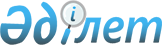 О районном бюджете на 2012-2014 годы
					
			Утративший силу
			
			
		
					Решение Глубоковского районного маслихата Восточно-Казахстанской области от 14 декабря 2011 года N 34/2-IV. Зарегистрировано управлением юстиции Глубоковского района Департамента юстиции Восточно-Казахстанской области 30 декабря 2011 года за N 5-9-159. Прекращено действие по истечении срока действия (письмо Глубоковского районного маслихата от 20 декабря 2012 года № 298)      Сноска. Прекращено действие по истечении срока действия (письмо Глубоковского районного маслихата от 20.12.2012 № 298).      Примечание РЦПИ.

      В тексте сохранена авторская орфография и пунктуация.

      В соответствии со статьями 73, 75 Бюджетного кодекса Республики Казахстан, подпунктом 1) пункта 1 статьи 6 Закона Республики Казахстан от 23 января 2001 года «О местном государственном управлении и самоуправлении в Республике Казахстан», решением Восточно-Казахстанского областного маслихата от 8 декабря 2011 года № 34/397-IV «Об областном бюджете на 2012-2014 годы» (зарегистрировано в Реестре государственной регистрации нормативных правовых актов под № 2560) Глубоковский районный маслихат РЕШИЛ:



      1. Утвердить районный бюджет на 2012-2014 годы согласно приложениям 1, 2 и 3 соответственно, в том числе на 2012 год в следующих объемах:

      1) доходы – 4012743,2 тысячи тенге, в том числе по:

      налоговым поступлениям – 1348162 тысячи тенге;

      неналоговым поступлениям – 5391,6 тысяча тенге;

      поступлениям от продажи основного капитала – 56580 тысяч тенге;

      поступлениям трансфертов – 2602609,6 тысяч тенге;

      2) затраты – 4156032,7 тысячи тенге;

      3) чистое бюджетное кредитование – 38326,3 тысяч тенге, в том числе:

      бюджетные кредиты – 40589,3 тысяч тенге;

      погашение бюджетных кредитов – 2263 тысячи тенге;

      4) сальдо по операциям с финансовыми активами – 0 тысяч тенге, в том числе:

      приобретение финансовых активов – 0 тысяч тенге;

      поступление от продажи финансовых активов государства – 0 тысяч тенге;

      5) дефицит (профицит) бюджета – -181615,8 тысяч тенге;

      6) финансирование дефицита (использование профицита) бюджета - 181615,8 тысяч тенге, в том числе:

      поступление займов – 40574 тысячи тенге;

      погашение займов – 2263 тысячи тенге;

      используемые остатки бюджетных средств – 0 тысяч тенге.

      Сноска. Пункт 1 с изменениями, внесенными решениями Глубоковского районного маслихата от 07.02.2012 № 3/2-V (вводится в действие с 01.01.2012); от 13.04.2012 № 5/2-V (вводится в действие с 01.01.2012); от 13.07.2012 № 7/2-V (вводится в действие с 01.01.2012); от 24.09.2012 № 8/2-V (вводится в действие с 01.01.2012); от 21.11.2012 № 10/2-V (вводится в действие с 01.01.2012); от 07.12.2012 № 11/2-V (вводится в действие с 01.01.2012).



      2. Утвердить объем субвенции, передаваемой из областного бюджета в бюджет района на 2012 год, в сумме 1524825 тысяч тенге.



      3. В соответствии с пунктами 2, 3 статьи 238 Трудового кодекса Республики Казахстан установить служащим здравоохранения, социального обеспечения, образования, культуры и спорта, работающим в аульной (сельской) местности, по решению местных представительных органов за счет бюджетных средств повышенные не менее чем на двадцать пять процентов должностные оклады и тарифные ставки по сравнению с окладами и ставками гражданских служащих, занимающихся этими видами деятельности в городских условиях.

      Перечень должностей специалистов здравоохранения, социального обеспечения, образования, культуры и спорта, работающих в аульной (сельской) местности, определяется местным исполнительным органом по согласованию с местным представительным органом.



      4. Предусмотреть в районном бюджете целевые трансферты из областного бюджета в сумме 430274 тысячи тенге, в том числе:

      20127 тысяч тенге на оказание материальной помощи некоторым категориям граждан (участникам ВОВ, инвалидам ВОВ, лицам приравненным к участникам ВОВ и инвалидам ВОВ, семьям погибших военнослужащих);

      300 тысяч тенге на оказание материальной помощи семьям, погибших в Афганистане;

      128 тысяч тенге на оказание материальной помощи пенсионерам, имеющим заслуги перед Республикой Казахстан;

      220 тысяч тенге на оказание материальной помощи пенсионерам, имеющим заслуги перед областью;

      5043 тысячи тенге для обучения детей из малообеспеченных семей в высших учебных заведениях (стоимость обучения, стипендии, проживание в общежитии);

      3730 тысяч тенге на оказание единовременной материальной помощи многодетным матерям, награжденным подвесками «Алтын алқа», «Күміс алқа» или получившие ранее звание «Мать-героиня» и награжденные орденом «Материнская слава» 1, 2 степени;

      1270 тысяч тенге на оказание единовременной материальной помощи многодетным матерям, имеющим 4 и более совместно проживающих несовершеннолетних детей;

      2379 тысяч тенге на проведение марафона-эстафеты «Расцвет села - расцвет Казахстана»;

      23014 тысяч тенге на реконструкцию очистных сооружений в поселке Белоусовка (софинансирование);

      73063 тысячи тенге на благоустройство аулов (сел);

      272000 тысячи тенге на возмещение потерь в связи со снятием с учетной регистрации с февраля текущего года филиала ТОО «Корпорация Казахмыс» и передачей в состав производственного объединения «Востокцветмет», находящегося в городе Усть-Каменогорск;

      20000 тысяч тенге на текущий ремонт мягкой кровли и ремонт здания ГУ «Кировская средняя школа» село Прапорщиково;

      9000 тысяч тенге на оснащение вновь открывшегося детского сада в селе Прапорщиково.

      Сноска. Пункт 4 с изменениями, внесенными решениями Глубоковского районного маслихата от 07.02.2012 № 3/2-V (вводится в действие с 01.01.2012); от 13.04.2012 № 5/2-V (вводится в действие с 01.01.2012); от 13.07.2012 № 7/2-V (вводится в действие с 01.01.2012); от 24.09.2012 № 8/2-V (вводится в действие с 01.01.2012); от 21.11.2012 № 10/2-V (вводится в действие с 01.01.2012).



      5. Предусмотреть в районном бюджете целевые трансферты из республиканского бюджета в сумме 647510,6 тысяч тенге, в том числе:

      10414 тысяч тенге на проведение противоэпизоотических мероприятий;

      6221 тысяча тенге для реализации мер социальной поддержки специалистов;

      3601 тысяча тенге на предоставление специальных социальных услуг;

      95228 тысяч тенге на реализацию государственного образовательного заказа в дошкольных организациях образования;

      14463,6 тысячи тенге на реализацию Государственной программы развития образования в Республике Казахстан на 2011-2020 годы;

      21131 тысяча тенге на ежемесячную выплату денежных средств опекунам (попечителям) на содержание ребенка-сироты (детей-сирот), и ребенка (детей), оставшегося без попечения родителей;

      25163 тысячи тенге на увеличение размера доплаты за квалификационную категорию учителям школ и воспитателям дошкольных организаций образования;

      635 тысяч тенге на повышение оплаты труда учителям, прошедшим повышение квалификации по учебным программам АОО «Назарбаев интеллектуальные школы;

      8421 тысяча тенге на решение вопросов обустройства аульных (сельских) округов в реализацию мер по содействию экономическому развитию регионов в рамках Программы «Развитие регионов»;

      26783 тысячи тенге на реализацию мероприятий в рамках Программы занятости 2020;

      207122 тысячи тенге на реконструкцию очистных сооружений в поселке Белоусовка Глубоковского района;

      59 048 тысяч тенге на развитие сельских населенных пунктов в рамках Программы занятости 2020;

      169280 тысяч тенге на приобретение 35 квартир в поселке Белоусовка.

      Сноска. Пункт 5 с изменениями, внесенными решениями Глубоковского районного маслихата от 13.04.2012 № 5/2-V (вводится в действие с 01.01.2012); от 13.07.2012 № 7/2-V (вводится в действие с 01.01.2012); от 21.11.2012 № 10/2-V (вводится в действие с 01.01.2012); от 07.12.2012 № 11/2-V (вводится в действие с 01.01.2012).



      6. Предусмотреть в районном бюджете кредиты из республиканского бюджета в сумме 40574 тысячи тенге на реализацию мер социальной поддержки специалистов.

      Сноска. Пункт 6 в редакции решения Глубоковского районного маслихата от 07.12.2012 № 11/2-V (вводится в действие с 01.01.2012).



      7. Предусмотреть в районном бюджете возвратные трансферты в областной бюджет в сумме 2160 тысяч тенге в связи с упразднением ревизионных комиссий районных (городских) маслихатов и созданием государственного учреждения «Ревизионная комиссия области».



      8. Утвердить резерв местного исполнительного органа района на 2012 год в сумме 4534,6 тысячи тенге, в том числе:

      чрезвычайный резерв – 0 тысяч тенге;

      резерв на неотложные затраты – 0 тысяч тенге;

      резерв на исполнение обязательств по решениям судов – 4534,6 тысячи тенге.

      Сноска. Пункт 8 в редакции решения Глубоковского районного маслихата от 21.11.2012 № 10/2-V (вводится в действие с 01.01.2012).



      9. Утвердить перечень районных бюджетных программ, не подлежащих секвестру в процессе исполнения районного бюджета на 2012 год согласно приложению 4.



      10. В расходах бюджета района учтены затраты по программам:

      услуги по обеспечению деятельности акима района в городе, города районного значения, поселка, аула (села), аульного (сельского) округа в сумме 161748 тысячи тенге согласно приложению 5;

      организация водоснабжения населенных пунктов в сумме 763 тысячи тенге приложению 6;

      освещение улиц населенных пунктов в сумме 15420 тысяч тенге согласно приложению 7;

      обеспечение санитарии населенных пунктов в сумме 8421 тысяча тенге согласно приложению 8;

      содержание мест захоронений и погребение безродных в сумме 1100 тысяч тенге согласно приложению 9;

      благоустройство и озеленение населенных пунктов в сумме 17000 тысяч тенге согласно приложению 10;

      обеспечение функционирования автомобильных дорог в городах районного значения, поселках, аулах (селах), аульных (сельских) округах в сумме 93193 тысячи тенге согласно приложению 11;

      решение вопросов обустройства аульных (сельских) округов в реализацию мер по содействию экономическому развитию регионов в рамках Программы «Развитие регионов» в сумме 8421 тысяча тенге согласно приложению 12.



      11. Настоящее решение вводится в действие с 1 января 2012 года.

       Председатель сессии                        Б. Сивко      Секретарь Глубоковского

      районного маслихата                        А. Брагинец

Приложение 1

к решению Глубоковского

районного маслихата

от 14 декабря 2011 года № 34/2-IV Бюджет Глубоковского района на 2012 год      Сноска. Приложение 1 в редакции решения Глубоковского районного маслихата от 07.12.2012 № 11/2-V (вводится в действие с 01.01.2012). 

Приложение 2

к решению Глубоковского

районного маслихата

от 14 декабря 2011 года № 34/2-IV Бюджет Глубоковского района на 2013 год

Приложение 3

к решению Глубоковского

районного маслихата

от 14 декабря 2011 года № 34/2-IV Бюджет Глубоковского района на 2014 год

Приложение 4

к решению Глубоковского

районного маслихата

от 14 декабря 2011 года № 34/2-IV Перечень районных бюджетных программ, не подлежащих секвестру

в процессе исполнения районного бюджета на 2012 год

Приложение 5

к решению Глубоковского

районного маслихата

от 14 декабря 2011 года № 34/2-IV Расходы на услуги по обеспечению деятельности акима района

в городе, города районного значения, поселка, аула (села),

аульного (сельского) округа      Сноска. Приложение 5 в редакции решения Глубоковского районного маслихата от 21.11.2012 № 10/2-V (вводится в действие с 01.01.2012). 

Приложение 6

к решению Глубоковского

районного маслихата

от 14 декабря 2011 года № 34/2-IV Расходы на организацию водоснабжения населенных пунктов      Сноска. Приложение 6 в редакции решения Глубоковского районного маслихата от 21.11.2012 № 10/2-V (вводится в действие с 01.01.2012). 

Приложение 7

к решению Глубоковского

районного маслихата

от 14 декабря 2011 года № 34/2-IV Расходы на освещение улиц населенных пунктов      Сноска. Приложение 7 в редакции решения Глубоковского районного маслихата от 21.11.2012 № 10/2-V (вводится в действие с 01.01.2012). 

Приложение 8

к решению Глубоковского

районного маслихата

от 14 декабря 2011 года № 34/2-IV Расходы на обеспечение санитарии населенных пунктов      Сноска. Приложение 8 в редакции решения Глубоковского районного маслихата от 21.11.2012 № 10/2-V (вводится в действие с 01.01.2012). 

Приложение 9

к решению Глубоковского

районного маслихата

от 14 декабря 2011 года № 34/2-IV Расходы на содержание мест захоронений и

погребения безродных      Сноска. Приложение 9 в редакции решения Глубоковского районного маслихата от 21.11.2012 № 10/2-V (вводится в действие с 01.01.2012). 

Приложение 10

к решению Глубоковского

районного маслихата

от 14 декабря 2011 года № 34/2-IV Расходы на благоустройство и озеленение населенных пунктов      Сноска. Приложение 10 в редакции решения Глубоковского районного маслихата от 21.11.2012 № 10/2-V (вводится в действие с 01.01.2012). 

Приложение 11

к решению Глубоковского

районного маслихата

от 14 декабря 2011 года № 34/2-IV Расходы на обеспечение функционирования автомобильных дорог

в городах районного значения, поселках, аулах (селах), аульных

(сельских) округах      Сноска. Приложение 11 в редакции решения Глубоковского районного маслихата от 21.11.2012 № 10/2-V (вводится в действие с 01.01.2012). 

Приложение 12

к решению Глубоковского

районного маслихата

от 14 декабря 2011 года № 34/2-IV Расходы на решение вопросов обустройства аульных (сельских)

округов в реализацию мер по содействию экономическому развитию

регионов в рамках Программы «Развитие регионов»

Приложение 13

к решению Глубоковского

районного маслихата

от 14 декабря 2011 года № 34/2-IV Расходы на ремонт и благоустройство объектов в рамках развития

сельских населенных пунктов по Программе занятости 2020      Сноска. Решение дополнено приложением 13 в соответствии с решением Глубоковского районного маслихата от 13.04.2012 № 5/2-V (вводится в действие с 01.01.2012).

Приложение 14

к решению Глубоковского

районного маслихата

от 14 декабря 2011 года № 34/2-IV Капитальные расходы государственного органа      Сноска. Решение дополнено приложением 14 в соответствии с решением Глубоковского районного маслихата от 13.07.2012 № 7/2-V (вводится в действие с 01.01.2012); в редакции от 21.11.2012 № 10/2-V (вводится в действие с 01.01.2012). 
					© 2012. РГП на ПХВ «Институт законодательства и правовой информации Республики Казахстан» Министерства юстиции Республики Казахстан
				КатегорияКатегорияКатегорияКатегорияСумма,

тысяч тенгеКлассКлассКлассСумма,

тысяч тенгеПодклассПодклассСумма,

тысяч тенгеНаименованиеСумма,

тысяч тенгеI. Доходы4012743,2Собственные доходы1410133,61Налоговые поступления134816201Подоходный налог5914732Индивидуальный подоходный налог59147303Социальный налог4210001Социальный налог42100004Hалоги на собственность2743081Hалоги на имущество1620833Земельный налог229904Hалог на транспортные средства836305Единый земельный налог560505Внутренние налоги на товары, работы и услуги335872Акцизы38803Поступления за использование природных и других ресурсов174004Сборы за ведение предпринимательской и профессиональной деятельности122615Налог на игорный бизнес4608Обязательные платежи, взимаемые за совершение юридически значимых действий и (или) выдачу документов уполномоченными на то государственными органами или должностными лицами277941Государственная пошлина277942Неналоговые поступления5391,601Доходы от государственной собственности3164,61Поступления части чистого дохода государственных предприятий2505Доходы от аренды имущества, находящегося в государственной собственности29007Вознаграждения по кредитам, выданным из государственного бюджета4,69Прочие доходы от государственной собственности1002Поступления от реализации товаров (работ, услуг) государственными учреждениями, финансируемыми из государственного бюджета2621Поступления от реализации товаров (работ, услуг) государственными учреждениями, финансируемыми из государственного бюджета26204Штрафы, пени, санкции, взыскания, налагаемые государственными учреждениями, финансируемыми из государственного бюджета, а также содержащимися и финансируемыми из бюджета (сметы расходов) Национального Банка Республики Казахстан5001Штрафы, пени, санкции, взыскания, налагаемые государственными учреждениями, финансируемыми из государственного бюджета, а также содержащимися и финансируемыми из бюджета (сметы расходов) Национального Банка Республики Казахстан, за исключением поступлений от организаций нефтяного сектора50006Прочие неналоговые поступления14651Прочие неналоговые поступления14653Поступления от продажи основного капитала5658003Продажа земли и нематериальных активов565801Продажа земли438652Продажа нематериальных активов127154Поступления трансфертов2602609,602Трансферты из вышестоящих органов государственного управления2602609,62Трансферты из областного бюджета2602609,6Функциональная группаФункциональная группаФункциональная группаФункциональная группаФункциональная группаСумма,

тысяч тенгеФункциональная подгруппаФункциональная подгруппаФункциональная подгруппаФункциональная подгруппаСумма,

тысяч тенгеАдминистратор программАдминистратор программАдминистратор программСумма,

тысяч тенгеПрограммаПрограммаСумма,

тысяч тенгеНаименованиеСумма,

тысяч тенгеII. Затраты4156032,701Государственные услуги общего характера324219,31Представительные, исполнительные и другие органы, выполняющие общие функции государственного управления282379112Аппарат маслихата района (города областного значения)14599001Услуги по обеспечению деятельности маслихата района (города областного значения)14599122Аппарат акима района (города областного значения)94939001Услуги по обеспечению деятельности акима района (города областного значения)80717002Создание информационных систем210003Капитальные расходы государственного органа14012123Аппарат акима района в городе, города районного значения, поселка, аула (села), аульного (сельского) округа172841001Услуги по обеспечению деятельности акима района в городе, города районного значения, поселка, аула (села), аульного (сельского) округа168850022Капитальные расходы государственного органа39912Финансовая деятельность22499,4452Отдел финансов района (города областного значения)22499,4001Услуги по реализации государственной политики в области исполнения бюджета района (города областного значения) и управления коммунальной собственностью района (города областного значения)17965,3002Создание информационных систем115,5003Проведение оценки имущества в целях налогообложения899,5004Организация работы по выдаче разовых талонов и обеспечение полноты сбора сумм от реализации разовых талонов474011Учет, хранение, оценка и реализация имущества, поступившего в коммунальную собственность78018Капитальные расходы государственного органа2967,15Планирование и статистическая деятельность19340,9453Отдел экономики и бюджетного планирования района (города областного значения)19340,9001Услуги по реализации государственной политики в области формирования и развития экономической политики, системы государственного планирования и управления района (города областного значения)19003,2004Капитальные расходы государственного органа337,702Оборона448481Военные нужды8389122Аппарат акима района (города областного значения)8389005Мероприятия в рамках исполнения всеобщей воинской обязанности83892Организация работы по чрезвычайным ситуациям36459122Аппарат акима района (города областного значения)36459006Предупреждение и ликвидация чрезвычайных ситуаций масштаба района (города областного значения)35966007Мероприятия по профилактике и тушению степных пожаров районного (городского) масштаба, а также пожаров в населенных пунктах, в которых не созданы органы государственной противопожарной службы49303Общественный порядок, безопасность, правовая, судебная, уголовно-исполнительная деятельность17641Правоохранительная деятельность1764458Отдел жилищно-коммунального хозяйства, пассажирского транспорта и автомобильных дорог района (города областного значения)1764021Обеспечение безопасности дорожного движения в населенных пунктах176404Образование2465474,61Дошкольное воспитание и обучение242587464Отдел образования района (города областного значения)242587009Обеспечение дошкольного воспитания и обучения146441021Увеличение размера доплаты за квалификационную категорию воспитателям детских садов, мини-центров, школ-интернатов: общего типа, специальных (коррекционных), специализированных для одаренных детей, организаций образования для детей-сирот и детей, оставшихся без попечения родителей, центров адаптации несовершеннолетних за счет трансфертов из республиканского бюджета918040Реализация государственного образовательного заказа в дошкольных организациях образования952282Начальное, основное среднее и общее среднее образование2097483464Отдел образования района (города областного значения)2097483003Общеобразовательное обучение1914799006Дополнительное образование для детей157804063Повышение оплаты труда учителям, прошедшим повышение квалификации по учебным программам АОО «Назарбаев Интеллектуальные школы» за счет трансфертов из республиканского бюджета635064Увеличение размера доплаты за квалификационную категорию учителям организаций начального, основного среднего, общего среднего образования: школы, школы-интернаты: (общего типа, специальных (коррекционных), специализированных для одаренных детей; организаций для детей-сирот и детей, оставшихся без попечения родителей) за счет трансфертов из республиканского бюджета242459Прочие услуги в области образования125404,6464Отдел образования района (города областного значения)73888,6001Услуги по реализации государственной политики на местном уровне в области образования8737005Приобретение и доставка учебников, учебно-методических комплексов для государственных учреждений образования района (города областного значения)8388007Проведение школьных олимпиад, внешкольных мероприятий и конкурсов районного (городского) масштаба900015Ежемесячные выплаты денежных средств опекунам (попечителям) на содержание ребенка-сироты (детей-сирот), и ребенка (детей), оставшегося без попечения родителей за счет трансфертов из республиканского бюджета21131020Обеспечение оборудованием, программным обеспечением детей-инвалидов, обучающихся на дому за счет трансфертов из республиканского бюджета6275,6067Капитальные расходы подведомственных государственных учреждений и организаций28457472Отдел строительства, архитектуры и градостроительства района (города областного значения)51516037Строительство и реконструкция объектов образования5151606Социальная помощь и социальное обеспечение189094,32Социальная помощь162847,3451Отдел занятости и социальных программ района (города областного значения)162847,3002Программа занятости55532004Оказание социальной помощи на приобретение топлива специалистам здравоохранения, образования, социального обеспечения, культуры, спорта и ветеринарии в сельской местности в соответствии с законодательством Республики Казахстан11400005Государственная адресная социальная помощь3530006Оказание жилищной помощи910007Социальная помощь отдельным категориям нуждающихся граждан по решениям местных представительных органов37118010Материальное обеспечение детей-инвалидов, воспитывающихся и обучающихся на дому3206014Оказание социальной помощи нуждающимся гражданам на дому33256,3016Государственные пособия на детей до 18 лет1402017Обеспечение нуждающихся инвалидов обязательными гигиеническими средствами и предоставление услуг специалистами жестового языка, индивидуальными помощниками в соответствии с индивидуальной программой реабилитации инвалида2948023Обеспечение деятельности центров занятости населения135459Прочие услуги в области социальной помощи и социального обеспечения26247451Отдел занятости и социальных программ района (города областного значения)26247001Услуги по реализации государственной политики на местном уровне в области обеспечения занятости и реализации социальных программ для населения25027011Оплата услуг по зачислению, выплате и доставке пособий и других социальных выплат646021Капитальные расходы государственного органа57407Жилищно-коммунальное хозяйство6691101Жилищное хозяйство235428123Аппарат акима района в городе, города районного значения, поселка, аула (села), аульного (сельского) округа30000027Ремонт и благоустройство объектов в рамках развития сельских населенных пунктов по Программе занятости 202030000455Отдел культуры и развития языков района (города областного значения)14048024Ремонт объектов в рамках развития сельских населенных пунктов по Программе занятости 202014048458Отдел жилищно-коммунального хозяйства, пассажирского транспорта и автомобильных дорог района (города областного значения)21500004Обеспечение жильем отдельных категорий граждан6500041Ремонт и благоустройство объектов в рамках развития сельских населенных пунктов по Программе занятости 202015000472Отдел строительства, архитектуры и градостроительства района (города областного значения)169880003Проектирование, строительство и (или) приобретение жилья государственного коммунального жилищного фонда1698802Коммунальное хозяйство296653123Аппарат акима района в городе, города районного значения, поселка, аула (села), аульного (сельского) округа933014Организация водоснабжения населенных пунктов933458Отдел жилищно-коммунального хозяйства, пассажирского транспорта и автомобильных дорог района (города областного значения)29434012Функционирование системы водоснабжения и водоотведения7958026Организация эксплуатации тепловых сетей, находящихся в коммунальной собственности районов (городов областного значения)21476472Отдел строительства, архитектуры и градостроительства района (города областного значения)266286005Развитие коммунального хозяйства8000006Развитие системы водоснабжения и водоотведения2582863Благоустройство населенных пунктов137029123Аппарат акима района в городе, города районного значения, поселка, аула (села), аульного (сельского) округа135482008Освещение улиц населенных пунктов55145,4009Обеспечение санитарии населенных пунктов11435010Содержание мест захоронений и погребение безродных1080,3011Благоустройство и озеленение населенных пунктов67821,3458Отдел жилищно-коммунального хозяйства, пассажирского транспорта и автомобильных дорог района (города областного значения)1547015Освещение улиц в населенных пунктах154708Культура, спорт, туризм и информационное пространство2146281Деятельность в области культуры98194455Отдел культуры и развития языков района (города областного значения)98194003Поддержка культурно-досуговой работы981942Спорт12175465Отдел физической культуры и спорта района (города областного значения)12175006Проведение спортивных соревнований на районном (города областного значения) уровне702007Подготовка и участие членов сборных команд района (города областного значения) по различным видам спорта на областных спортивных соревнованиях114733Информационное пространство62736,8455Отдел культуры и развития языков района (города областного значения)49071006Функционирование районных (городских) библиотек42434007Развитие государственного языка и других языков народа Казахстана6637456Отдел внутренней политики района (города областного значения)13665,8002Услуги по проведению государственной информационной политики через газеты и журналы13189005Услуги по проведению государственной информационной политики через телерадиовещание476,89Прочие услуги по организации культуры, спорта, туризма и информационного пространства41522,2455Отдел культуры и развития языков района (города областного значения)14717001Услуги по реализации государственной политики на местном уровне в области развития языков и культуры7580032Капитальные расходы подведомственных государственных учреждений и организаций7137456Отдел внутренней политики района (города областного значения)17896,2001Услуги по реализации государственной политики на местном уровне в области информации, укрепления государственности и формирования социального оптимизма граждан13978,7003Реализация мероприятий в сфере молодежной политики3625006Капитальные расходы государственного органа292,5465Отдел физической культуры и спорта района (города областного значения)8909001Услуги по реализации государственной политики на местном уровне в сфере физической культуры и спорта890910Сельское, водное, лесное, рыбное хозяйство, особо охраняемые природные территории, охрана окружающей среды и животного мира, земельные отношения49475,91Сельское хозяйство29563,9453Отдел экономики и бюджетного планирования района (города областного значения)6244,9099Реализация мер по оказанию социальной поддержки специалистов6244,9474Отдел сельского хозяйства и ветеринарии района (города областного значения)23319001Услуги по реализации государственной политики на местном уровне в сфере сельского хозяйства и ветеринарии17982005Обеспечение функционирования скотомогильников (биотермических ям)2497007Организация отлова и уничтожения бродячих собак и кошек1530012Проведение мероприятий по идентификации сельскохозяйственных животных13106Земельные отношения9498463Отдел земельных отношений района (города областного значения)9498001Услуги по реализации государственной политики в области регулирования земельных отношений на территории района (города областного значения)9378007Капитальные расходы государственного органа1209Прочие услуги в области сельского, водного, лесного, рыбного хозяйства, охраны окружающей среды и земельных отношений10414474Отдел сельского хозяйства и ветеринарии района (города областного значения)10414013Проведение противоэпизоотических мероприятий1041411Промышленность, архитектурная, градостроительная и строительная деятельность11353,52Архитектурная, градостроительная и строительная деятельность11353,5472Отдел строительства, архитектуры и градостроительства района (города областного значения)11353,5001Услуги по реализации государственной политики в области строительства, архитектуры и градостроительства на местном уровне10966,7002Создание информационных систем116,8015Капитальные расходы государственного органа27012Транспорт и коммуникации132394,51Автомобильный транспорт132394,5123Аппарат акима района в городе, города районного значения, поселка, аула (села), аульного (сельского) округа67767,5013Обеспечение функционирования автомобильных дорог в городах районного значения, поселках, аулах (селах), аульных (сельских) округах67767,5458Отдел жилищно-коммунального хозяйства, пассажирского транспорта и автомобильных дорог района (города областного значения)64627023Обеспечение функционирования автомобильных дорог6462713Прочие25470,69Прочие25470,6123Аппарат акима района в городе, города районного значения, поселка, аула (села), аульного (сельского) округа8421040Реализация мер по содействию экономическому развитию регионов в рамках Программы «Развитие регионов» за счет целевых трансфертов из республиканского бюджета8421452Отдел финансов района (города областного значения)4534,6012Резерв местного исполнительного органа района (города областного значения)4534,6458Отдел жилищно-коммунального хозяйства, пассажирского транспорта и автомобильных дорог района (города областного значения)12515001Услуги по реализации государственной политики на местном уровне в области жилищно-коммунального хозяйства, пассажирского транспорта и автомобильных дорог1251514Обслуживание долга4,61Обслуживание долга4,6452Отдел финансов района (города областного значения)4,6013Обслуживание долга местных исполнительных органов по выплате вознаграждений и иных платежей по займам из областного бюджета4,615Трансферты28195,41Трансферты28195,4452Отдел финансов района (города областного значения)28195,4006Возврат неиспользованных (недоиспользованных) целевых трансфертов26035,4024Целевые текущие трансферты в вышестоящие бюджеты в связи с передачей функций государственных органов из нижестоящего уровня государственного управления в вышестоящий2160III. Чистое бюджетное кредитование38326,3Бюджетные кредиты40589,310Сельское, водное, лесное, рыбное хозяйство, особо охраняемые природные территории, охрана окружающей среды и животного мира, земельные отношения40589,31Сельское хозяйство40589,3453Отдел экономики и бюджетного планирования района (города областного значения)40589,3006Бюджетные кредиты для реализации мер социальной поддержки специалистов40589,3Погашение бюджетных кредитов22635Погашение бюджетных кредитов226301Погашение бюджетных кредитов22631Погашение бюджетных кредитов, выданных из государственного бюджета2263IV. Сальдо по операциям с финансовыми активами0Приобретение финансовых активов0Поступления от продажи финансовых активов государства0V. Дефицит (профицит) бюджета-181615,8VI. Финансирование дефицита (использование профицита) бюджета181615,8Поступления займов405747Поступления займов4057401Внутренние государственные займы405742Договоры займа40574Погашение займов226316Погашение займов22631Погашение займов2263452Отдел финансов района (города областного значения)2263008Погашение долга местного исполнительного органа перед вышестоящим бюджетом22638Используемые остатки бюджетных средств143304,801Остатки бюджетных средств143304,81Свободные остатки бюджетных средств143304,8КатегорияКатегорияКатегорияКатегорияСумма,

тысяч тенгеКлассКлассКлассСумма,

тысяч тенгеПодклассПодклассСумма,

тысяч тенгеНаименованиеСумма,

тысяч тенгеI. Доходы3095464Собственные доходы15706391Налоговые поступления155267901Подоходный налог6802412Индивидуальный подоходный налог68024103Социальный налог5666851Социальный налог56668504Hалоги на собственность2666151Hалоги на имущество1537103Земельный налог216054Hалог на транспортные средства874005Единый земельный налог390005Внутренние налоги на товары, работы и услуги316792Акцизы41323Поступления за использование природных и других ресурсов174004Сборы за ведение предпринимательской и профессиональной деятельности98275Налог на игорный бизнес32008Обязательные платежи, взимаемые за совершение юридически значимых действий и (или) выдачу документов уполномоченными на то государственными органами или должностными лицами74591Государственная пошлина74592Неналоговые поступления536001Доходы от государственной собственности30601Поступления части чистого дохода государственных предприятий1655Доходы от аренды имущества, находящегося в государственной собственности289504Штрафы, пени, санкции, взыскания, налагаемые государственными учреждениями, финансируемыми из государственного бюджета, а также содержащимися и финансируемыми из бюджета (сметы расходов) Национального Банка Республики Казахстан5001Штрафы, пени, санкции, взыскания, налагаемые государственными учреждениями, финансируемыми из государственного бюджета, а также содержащимися и финансируемыми из бюджета (сметы расходов) Национального Банка Республики Казахстан, за исключением поступлений от организаций нефтяного сектора50006Прочие неналоговые поступления18001Прочие неналоговые поступления18003Поступления от продажи основного капитала1260001Продажа государственного имущества, закрепленного за государственными учреждениями1001Продажа государственного имущества, закрепленного за государственными учреждениями10003Продажа земли и нематериальных активов125001Продажа земли120002Продажа нематериальных активов5004Поступления трансфертов152482502Трансферты из вышестоящих органов государственного управления15248252Трансферты из областного бюджета1524825Функциональная группаФункциональная группаФункциональная группаФункциональная группаФункциональная группаСумма,

тысяч тенгеФункциональная подгруппаФункциональная подгруппаФункциональная подгруппаФункциональная подгруппаСумма,

тысяч тенгеАдминистратор программАдминистратор программАдминистратор программСумма,

тысяч тенгеПрограммаПрограммаСумма,

тысяч тенгеНаименованиеСумма,

тысяч тенгеII. Затраты309546401Государственные услуги общего характера3066541Представительные, исполнительные и другие органы, выполняющие общие функции государственного управления268065112Аппарат маслихата района (города областного значения)14448001Услуги по обеспечению деятельности маслихата района (города областного значения)14448122Аппарат акима района (города областного значения)80562001Услуги по обеспечению деятельности акима района (города областного значения)73806003Капитальные расходы государственного органа6756123Аппарат акима района в городе, города районного значения, поселка, аула (села), аульного (сельского) округа173055001Услуги по обеспечению деятельности акима района в городе, города районного значения, поселка, аула (села), аульного (сельского) округа1730552Финансовая деятельность19236452Отдел финансов района (города областного значения)19236001Услуги по реализации государственной политики в области исполнения бюджета района (города областного значения) и управления коммунальной собственностью района (города областного значения)16896002Создание информационных систем229003Проведение оценки имущества в целях налогообложения1013004Организация работы по выдаче разовых талонов и обеспечение полноты сбора сумм от реализации разовых талонов431011Учет, хранение, оценка и реализация имущества, поступившего в коммунальную собственность6675Планирование и статистическая деятельность19353453Отдел экономики и бюджетного планирования района (города областного значения)19353001Услуги по реализации государственной политики в области формирования и развития экономической политики, системы государственного планирования и управления района (города областного значения)18833004Капитальные расходы государственного органа52002Оборона120991Военные нужды9500122Аппарат акима района (города областного значения)9500005Мероприятия в рамках исполнения всеобщей воинской обязанности95002Организация работы по чрезвычайным ситуациям2599122Аппарат акима района (города областного значения)2599006Предупреждение и ликвидация чрезвычайных ситуаций масштаба района (города областного значения)2079007Мероприятия по профилактике и тушению степных пожаров районного (городского) масштаба, а также пожаров в населенных пунктах, в которых не созданы органы государственной противопожарной службы52003Общественный порядок, безопасность, правовая, судебная, уголовно-исполнительная деятельность3701Правоохранительная деятельность370458Отдел жилищно-коммунального хозяйства, пассажирского транспорта и автомобильных дорог района (города областного значения)370021Обеспечение безопасности дорожного движения в населенных пунктах37004Образование22217301Дошкольное воспитание и обучение112282464Отдел образования района (города областного значения)112282009Обеспечение дошкольного воспитания и обучения1122822Начальное, основное среднее и общее среднее образование2088073464Отдел образования района (города областного значения)2088073003Общеобразовательное обучение1945384006Дополнительное образование для детей1426899Прочие услуги в области образования21375464Отдел образования района (города областного значения)21375001Услуги по реализации государственной политики на местном уровне в области образования9689005Приобретение и доставка учебников, учебно-методических комплексов для государственных учреждений образования района (города областного значения)8718007Проведение школьных олимпиад, внешкольных мероприятий и конкурсов районного (городского) масштаба1039012Капитальные расходы государственного органа192906Социальная помощь и социальное обеспечение1392302Социальная помощь113478451Отдел занятости и социальных программ района (города областного значения)113478002Программа занятости40378004Оказание социальной помощи на приобретение топлива специалистам здравоохранения, образования, социального обеспечения, культуры и спорта в сельской местности в соответствии с законодательством Республики Казахстан11848005Государственная адресная социальная помощь7265006Оказание жилищной помощи4157007Социальная помощь отдельным категориям нуждающихся граждан по решениям местных представительных органов6548010Материальное обеспечение детей-инвалидов, воспитывающихся и обучающихся на дому3120014Оказание социальной помощи нуждающимся гражданам на дому29815016Государственные пособия на детей до 18 лет5090017Обеспечение нуждающихся инвалидов обязательными гигиеническими средствами и предоставление услуг специалистами жестового языка, индивидуальными помощниками в соответствии с индивидуальной программой реабилитации инвалида3220023Обеспечение деятельности центров занятости населения20379Прочие услуги в области социальной помощи и социального обеспечения25752451Отдел занятости и социальных программ района (города областного значения)25752001Услуги по реализации государственной политики на местном уровне в области обеспечения занятости и реализации социальных программ для населения24658011Оплата услуг по зачислению, выплате и доставке пособий и других социальных выплат794021Капитальные расходы государственного органа30007Жилищно-коммунальное хозяйство688582Коммунальное хозяйство46509123Аппарат акима района в городе, города районного значения, поселка, аула (села), аульного (сельского) округа793014Организация водоснабжения населенных пунктов793458Отдел жилищно-коммунального хозяйства, пассажирского транспорта и автомобильных дорог района (города областного значения)5716012Функционирование системы водоснабжения и водоотведения5716472Отдел строительства, архитектуры и градостроительства района (города областного значения)40000005Развитие коммунального хозяйства18000006Развитие системы водоснабжения и водоотведения220003Благоустройство населенных пунктов22349123Аппарат акима района в городе, города районного значения, поселка, аула (села), аульного (сельского) округа22349008Освещение улиц населенных пунктов8292009Обеспечение санитарии населенных пунктов8752010Содержание мест захоронений и погребение безродных1145011Благоустройство и озеленение населенных пунктов416008Культура, спорт, туризм и информационное пространство2006261Деятельность в области культуры98764455Отдел культуры и развития языков района (города областного значения)98764003Поддержка культурно-досуговой работы987642Спорт10373465Отдел физической культуры и спорта района (города областного значения)10373006Проведение спортивных соревнований на районном (города областного значения) уровне730007Подготовка и участие членов сборных команд района (города областного значения) по различным видам спорта на областных спортивных соревнованиях96433Информационное пространство64445455Отдел культуры и развития языков района (города областного значения)50737006Функционирование районных (городских) библиотек44309007Развитие государственного языка и других языков народа Казахстана6428456Отдел внутренней политики района (города областного значения)13708002Услуги по проведению государственной информационной политики через газеты и журналы137089Прочие услуги по организации культуры, спорта, туризма и информационного пространства27044455Отдел культуры и развития языков района (города областного значения)7543001Услуги по реализации государственной политики на местном уровне в области развития языков и культуры5614010Капитальные расходы государственного органа1929456Отдел внутренней политики района (города областного значения)12091001Услуги по реализации государственной политики на местном уровне в области информации, укрепления государственности и формирования социального оптимизма граждан10796003Реализация мероприятий в сфере молодежной политики1295465Отдел физической культуры и спорта района (города областного значения)7410001Услуги по реализации государственной политики на местном уровне в сфере физической культуры и спорта741010Сельское, водное, лесное, рыбное хозяйство, особо охраняемые природные территории, охрана окружающей среды и животного мира, земельные отношения387361Сельское хозяйство23981474Отдел сельского хозяйства и ветеринарии района (города областного значения)23981001Услуги по реализации государственной политики на местном уровне в сфере сельского хозяйства и ветеринарии15013005Обеспечение функционирования скотомогильников (биотермических ям)5092007Организация отлова и уничтожения бродячих собак и кошек1590012Проведение мероприятий по идентификации сельскохозяйственных животных22866Земельные отношения14755463Отдел земельных отношений района (города областного значения)14755001Услуги по реализации государственной политики в области регулирования земельных отношений на территории района (города областного значения)14505007Капитальные расходы государственного органа25011Промышленность, архитектурная, градостроительная и строительная деятельность100852Архитектурная, градостроительная и строительная деятельность10085472Отдел строительства, архитектуры и градостроительства района (города областного значения)10085001Услуги по реализации государственной политики в области строительства, архитектуры и градостроительства на местном уровне1008512Транспорт и коммуникации642391Автомобильный транспорт64239123Аппарат акима района в городе, города районного значения, поселка, аула (села), аульного (сельского) округа15909013Обеспечение функционирования автомобильных дорог в городах районного значения, поселках, аулах (селах), аульных (сельских) округах15909458Отдел жилищно-коммунального хозяйства, пассажирского транспорта и автомобильных дорог района (города областного значения)48330023Обеспечение функционирования автомобильных дорог4833013Прочие306759Прочие30675452Отдел финансов района (города областного значения)3320012Резерв местного исполнительного органа района (города областного значения)3320458Отдел жилищно-коммунального хозяйства, пассажирского транспорта и автомобильных дорог района (города областного значения)27355001Услуги по реализации государственной политики на местном уровне в области жилищно-коммунального хозяйства, пассажирского транспорта и автомобильных дорог11755013Капитальные расходы государственного органа1560015Трансферты21621Трансферты2162452Отдел финансов района (города областного значения)2162024Целевые текущие трансферты в вышестоящие бюджеты в связи с передачей функций государственных органов из нижестоящего уровня государственного управления в вышестоящий2162III. Чистое бюджетное кредитование-2263Бюджетные кредиты0Погашение бюджетных кредитов22635Погашение бюджетных кредитов226301Погашение бюджетных кредитов22631Погашение бюджетных кредитов, выданных из государственного бюджета2263IV. Сальдо по операциям с финансовыми активами0Приобретение финансовых активов0Поступления от продажи финансовых активов государства0V. Дефицит (профицит) бюджета2263VI. Финансирование дефицита (использование профицита) бюджета-2263Поступления займов07Поступления займов001Внутренние государственные займы02Договоры займа0Погашение займов226316Погашение займов22631Погашение займов2263452Отдел финансов района (города областного значения)2263008Погашение долга местного исполнительного органа перед вышестоящим бюджетом2263КатегорияКатегорияКатегорияКатегорияСумма,

тысяч тенгеКлассКлассКлассСумма,

тысяч тенгеПодклассПодклассСумма,

тысяч тенгеНаименованиеСумма,

тысяч тенгеI. Доходы3384202Собственные доходы16462921Налоговые поступления162811701Подоходный налог7180312Индивидуальный подоходный налог71803103Социальный налог5950201Социальный налог59502004Hалоги на собственность2750901Hалоги на имущество1559803Земельный налог216054Hалог на транспортные средства936055Единый земельный налог390005Внутренние налоги на товары, работы и услуги322542Акцизы44673Поступления за использование природных и других ресурсов174004Сборы за ведение предпринимательской и профессиональной деятельности100575Налог на игорный бизнес33008Обязательные платежи, взимаемые за совершение юридически значимых действий и (или) выдачу документов уполномоченными на то государственными органами или должностными лицами77221Государственная пошлина77222Неналоговые поступления557501Доходы от государственной собственности32751Поступления части чистого дохода государственных предприятий1655Доходы от аренды имущества, находящегося в государственной собственности311004Штрафы, пени, санкции, взыскания, налагаемые государственными учреждениями, финансируемыми из государственного бюджета, а также содержащимися и финансируемыми из бюджета (сметы расходов) Национального Банка Республики Казахстан5001Штрафы, пени, санкции, взыскания, налагаемые государственными учреждениями, финансируемыми из государственного бюджета, а также содержащимися и финансируемыми из бюджета (сметы расходов) Национального Банка Республики Казахстан, за исключением поступлений от организаций нефтяного сектора50006Прочие неналоговые поступления18001Прочие неналоговые поступления18003Поступления от продажи основного капитала1260001Продажа государственного имущества, закрепленного за государственными учреждениями1001Продажа государственного имущества, закрепленного за государственными учреждениями10003Продажа земли и нематериальных активов125001Продажа земли120002Продажа нематериальных активов5004Поступления трансфертов173791002Трансферты из вышестоящих органов государственного управления17379102Трансферты из областного бюджета1737910Функциональная группаФункциональная группаФункциональная группаФункциональная группаФункциональная группаСумма,

тысяч тенгеФункциональная подгруппаФункциональная подгруппаФункциональная подгруппаФункциональная подгруппаСумма,

тысяч тенгеАдминистратор программАдминистратор программАдминистратор программСумма,

тысяч тенгеПрограммаПрограммаСумма,

тысяч тенгеНаименованиеСумма,

тысяч тенгеII. Затраты338420201Государственные услуги общего характера3351721Представительные, исполнительные и другие органы, выполняющие общие функции государственного управления292995112Аппарат маслихата района (города областного значения)15792001Услуги по обеспечению деятельности маслихата района (города областного значения)15792122Аппарат акима района (города областного значения)88054001Услуги по обеспечению деятельности акима района (города областного значения)80670003Капитальные расходы государственного органа7384123Аппарат акима района в городе, города районного значения, поселка, аула (села), аульного (сельского) округа189149001Услуги по обеспечению деятельности акима района в городе, города районного значения, поселка, аула (села), аульного (сельского) округа1891492Финансовая деятельность21024452Отдел финансов района (города областного значения)21024001Услуги по реализации государственной политики в области исполнения бюджета района (города областного значения) и управления коммунальной собственностью района (города областного значения)18467002Создание информационных систем250003Проведение оценки имущества в целях налогообложения1107004Организация работы по выдаче разовых талонов и обеспечение полноты сбора сумм от реализации разовых талонов471011Учет, хранение, оценка и реализация имущества, поступившего в коммунальную собственность7295Планирование и статистическая деятельность21153453Отдел экономики и бюджетного планирования района (города областного значения)21153001Услуги по реализации государственной политики в области формирования и развития экономической политики, системы государственного планирования и управления района (города областного значения)20585004Капитальные расходы государственного органа56802Оборона132241Военные нужды10384122Аппарат акима района (города областного значения)10384005Мероприятия в рамках исполнения всеобщей воинской обязанности103842Организация работы по чрезвычайным ситуациям2840122Аппарат акима района (города областного значения)2840006Предупреждение и ликвидация чрезвычайных ситуаций масштаба района (города областного значения)2272007Мероприятия по профилактике и тушению степных пожаров районного (городского) масштаба, а также пожаров в населенных пунктах, в которых не созданы органы государственной противопожарной службы56803Общественный порядок, безопасность, правовая, судебная, уголовно-исполнительная деятельность4041Правоохранительная деятельность404458Отдел жилищно-коммунального хозяйства, пассажирского транспорта и автомобильных дорог района (города областного значения)404021Обеспечение безопасности дорожного движения в населенных пунктах40404Образование24358111Дошкольное воспитание и обучение122724464Отдел образования района (города областного значения)122724009Обеспечение дошкольного воспитания и обучения1227242Начальное, основное среднее и общее среднее образование2291834464Отдел образования района (города областного значения)2291834003Общеобразовательное обучение2135875006Дополнительное образование для детей1559599Прочие услуги в области образования21253464Отдел образования района (города областного значения)21253001Услуги по реализации государственной политики на местном уровне в области образования10590005Приобретение и доставка учебников, учебно-методических комплексов для государственных учреждений образования района (города областного значения)9528007Проведение школьных олимпиад, внешкольных мероприятий и конкурсов районного (городского) масштаба113506Социальная помощь и социальное обеспечение1521772Социальная помощь124029451Отдел занятости и социальных программ района (города областного значения)124029002Программа занятости44132004Оказание социальной помощи на приобретение топлива специалистам здравоохранения, образования, социального обеспечения, культуры и спорта в сельской местности в соответствии с законодательством Республики Казахстан12950005Государственная адресная социальная помощь7940006Оказание жилищной помощи4545007Социальная помощь отдельным категориям нуждающихся граждан по решениям местных представительных органов7156010Материальное обеспечение детей-инвалидов, воспитывающихся и обучающихся на дому3410014Оказание социальной помощи нуждающимся гражданам на дому32587016Государственные пособия на детей до 18 лет5563017Обеспечение нуждающихся инвалидов обязательными гигиеническими средствами и предоставление услуг специалистами жестового языка, индивидуальными помощниками в соответствии с индивидуальной программой реабилитации инвалида3520023Обеспечение деятельности центров занятости населения22269Прочие услуги в области социальной помощи и социального обеспечения28148451Отдел занятости и социальных программ района (города областного значения)28148001Услуги по реализации государственной политики на местном уровне в области обеспечения занятости и реализации социальных программ для населения26951011Оплата услуг по зачислению, выплате и доставке пособий и других социальных выплат867021Капитальные расходы государственного органа33007Жилищно-коммунальное хозяйство735372Коммунальное хозяйство49113123Аппарат акима района в городе, города районного значения, поселка, аула (села), аульного (сельского) округа866014Организация водоснабжения населенных пунктов866458Отдел жилищно-коммунального хозяйства, пассажирского транспорта и автомобильных дорог района (города областного значения)6247012Функционирование системы водоснабжения и водоотведения6247472Отдел строительства, архитектуры и градостроительства района (города областного значения)42000005Развитие коммунального хозяйства19000006Развитие системы водоснабжения и водоотведения230003Благоустройство населенных пунктов24424123Аппарат акима района в городе, города районного значения, поселка, аула (села), аульного (сельского) округа24424008Освещение улиц населенных пунктов9063009Обеспечение санитарии населенных пунктов9565010Содержание мест захоронений и погребение безродных1251011Благоустройство и озеленение населенных пунктов454508Культура, спорт, туризм и информационное пространство2171761Деятельность в области культуры107950455Отдел культуры и развития языков района (города областного значения)107950003Поддержка культурно-досуговой работы1079502Спорт11337465Отдел физической культуры и спорта района (города областного значения)11337006Проведение спортивных соревнований на районном (города областного значения) уровне797007Подготовка и участие членов сборных команд района (города областного значения) по различным видам спорта на областных спортивных соревнованиях105403Информационное пространство70439455Отдел культуры и развития языков района (города областного значения)55456006Функционирование районных (городских) библиотек48430007Развитие государственного языка и других языков народа Казахстана7026456Отдел внутренней политики района (города областного значения)14983002Услуги по проведению государственной информационной политики через газеты и журналы149839Прочие услуги по организации культуры, спорта, туризма и информационного пространства27450455Отдел культуры и развития языков района (города областного значения)6136001Услуги по реализации государственной политики на местном уровне в области развития языков и культуры6136456Отдел внутренней политики района (города областного значения)13215001Услуги по реализации государственной политики на местном уровне в области информации, укрепления государственности и формирования социального оптимизма граждан11800003Реализация мероприятий в сфере молодежной политики1415465Отдел физической культуры и спорта района (города областного значения)8099001Услуги по реализации государственной политики на местном уровне в сфере физической культуры и спорта809910Сельское, водное, лесное, рыбное хозяйство, особо охраняемые природные территории, охрана окружающей среды и животного мира, земельные отношения423361Сельское хозяйство26212474Отдел сельского хозяйства и ветеринарии района (города областного значения)26212001Услуги по реализации государственной политики на местном уровне в сфере сельского хозяйства и ветеринарии 16409005Обеспечение функционирования скотомогильников (биотермических ям)5565007Организация отлова и уничтожения бродячих собак и кошек1740012Проведение мероприятий по идентификации сельскохозяйственных животных24986Земельные отношения16124463Отдел земельных отношений района (города областного значения)16124001Услуги по реализации государственной политики в области регулирования земельных отношений на территории района (города областного значения)15854007Капитальные расходы государственного органа27011Промышленность, архитектурная, градостроительная и строительная деятельность110222Архитектурная, градостроительная и строительная деятельность11022472Отдел строительства, архитектуры и градостроительства района (города областного значения)11022001Услуги по реализации государственной политики в области строительства, архитектуры и градостроительства на местном уровне1102212Транспорт и коммуникации702131Автомобильный транспорт70213123Аппарат акима района в городе, города районного значения, поселка, аула (села), аульного (сельского) округа17388013Обеспечение функционирования автомобильных дорог в городах районного значения, поселках, аулах (селах), аульных (сельских) округах17388458Отдел жилищно-коммунального хозяйства, пассажирского транспорта и автомобильных дорог района (города областного значения)52825023Обеспечение функционирования автомобильных дорог5282513Прочие331309Прочие33130452Отдел финансов района (города областного значения)3630012Резерв местного исполнительного органа района (города областного значения)3630458Отдел жилищно-коммунального хозяйства, пассажирского транспорта и автомобильных дорог района (города областного значения)29500001Услуги по реализации государственной политики на местном уровне в области жилищно-коммунального хозяйства, пассажирского транспорта и автомобильных дорог12450013Капитальные расходы государственного органа17050III. Чистое бюджетное кредитование-2263Бюджетные кредиты0Погашение бюджетных кредитов22635Погашение бюджетных кредитов226301Погашение бюджетных кредитов22631Погашение бюджетных кредитов, выданных из государственного бюджета2263IV. Сальдо по операциям с финансовыми активами0Приобретение финансовых активов0Поступления от продажи финансовых активов государства0V. Дефицит (профицит) бюджета2263VI. Финансирование дефицита (использование профицита) бюджета-2263Поступления займов07Поступления займов001Внутренние государственные займы02Договоры займа0Погашение займов226316Погашение займов22631Погашение займов2263452Отдел финансов района (города областного значения)2263008Погашение долга местного исполнительного органа перед вышестоящим бюджетом2263Функциональная группаФункциональная группаФункциональная группаФункциональная группаАдминистраторАдминистраторАдминистраторПрограммаПрограммаНаименование4Образование464Отдел образования района003Общеобразовательное обучение№

п/пНаименование поселков и сельских округовПрограмма

1230011ГУ «Аппарат акима поселка Алтайский»74382ГУ «Аппарат акима поселка Белоусовка»166563ГУ «Аппарат акима Бобровского сельского округа»91514ГУ «Аппарат акима поселка Верхнеберезовский»91915ГУ «Аппарат акима Веселовского сельского округа»91246ГУ «Аппарат акима поселка Глубокое»145637ГУ «Аппарат акима Калининского сельского округа»88878ГУ «Аппарат акима Кировского сельского округа»103359ГУ «Аппарат акима Кожоховского сельского округа»884710ГУ «Аппарат акима Красноярского сельского округа»1007511ГУ «Аппарат акима Куйбышевского сельского округа»978612ГУ «Аппарат акима Малоубинского сельского округа»784013ГУ «Аппарат акима Опытнопольского сельского округа»990614ГУ «Аппарат акима Секисовского сельского округа»839715ГУ «Аппарат акима Ушановского сельского округа»856316ГУ «Аппарат акима Фрунзенского сельского округа»979017ГУ «Аппарат акима Черемшанского сельского округа»10301ИТОГОИТОГО168850№

п/пНаименование поселков и сельских округовПрограмма

1230141ГУ «Аппарат акима Черемшанского сельского округа»933ИТОГОИТОГО933№

п/пНаименование поселков и сельских округовПрограмма

1230081ГУ «Аппарат акима поселка Алтайский»3442ГУ «Аппарат акима поселка Белоусовка»3803ГУ «Аппарат акима Бобровского сельского округа»173834ГУ «Аппарат акима поселка Верхнеберезовский»1905ГУ «Аппарат акима Веселовского сельского округа»856ГУ «Аппарат акима поселка Глубокое»10084,47ГУ «Аппарат акима Кировского сельского округа»5408ГУ «Аппарат акима Кожоховского сельского округа»3109ГУ «Аппарат акима Красноярского сельского округа»68010ГУ «Аппарат акима Куйбышевского сельского округа»19211ГУ «Аппарат акима Опытнопольского сельского округа»12212ГУ «Аппарат акима Секисовского сельского округа»1942913ГУ «Аппарат акима Фрунзенского сельского округа»74714ГУ «Аппарат акима Черемшанского сельского округа»4659ИТОГОИТОГО55145,4№

п/пНаименование поселков и сельских округовПрограмма

1230091ГУ «Аппарат акима поселка Алтайский»952ГУ «Аппарат акима поселка Белоусовка»11553ГУ «Аппарат акима Бобровского сельского округа»3734ГУ «Аппарат акима поселка Верхнеберезовский»5205ГУ «Аппарат акима Веселовского сельского округа»6196ГУ «Аппарат акима поселка Глубокое»31137ГУ «Аппарат акима Калининского сельского округа»4038ГУ «Аппарат акима Кировского сельского округа»6109ГУ «Аппарат акима Кожоховского сельского округа»39810ГУ «Аппарат акима Красноярского сельского округа»43411ГУ «Аппарат акима Куйбышевского сельского округа»69812ГУ «Аппарат акима Малоубинского сельского округа»55613ГУ «Аппарат акима Опытнопольского сельского округа»35014ГУ «Аппарат акима Секисовского сельского округа»30015ГУ «Аппарат акима Ушановского сельского округа»69016ГУ «Аппарат акима Фрунзенского сельского округа»63717ГУ «Аппарат акима Черемшанского сельского округа»484ИТОГОИТОГО11435№

п/пНаименование поселков и сельских округовПрограмма

1230101ГУ «Аппарат акима поселка Глубокое»1080,3ИТОГОИТОГО1080,3№

п/пНаименование поселков и сельских округовПрограмма

1230111ГУ «Аппарат акима поселка Белоусовка»25002ГУ «Аппарат акима Бобровского сельского округа»75003ГУ «Аппарат акима поселка Верхнеберезовский»12104ГУ «Аппарат акима поселка Глубокое»45148,35ГУ «Аппарат акима Кировского сельского округа»11006ГУ «Аппарат акима Красноярского сельского округа»1007ГУ «Аппарат акима Куйбышевского сельского округа»12638ГУ «Аппарат акима Черемшанского сельского округа»9000ИТОГОИТОГО67821,3№

п/пНаименование поселков и сельских округовПрограмма

1230131ГУ «Аппарат акима поселка Алтайский»4852ГУ «Аппарат акима поселка Белоусовка»5553ГУ «Аппарат акима Бобровского сельского округа»3734ГУ «Аппарат акима поселка Верхнеберезовский»4025ГУ «Аппарат акима Веселовского сельского округа»4946ГУ «Аппарат акима поселка Глубокое»30607ГУ «Аппарат акима Калининского сельского округа»5218ГУ «Аппарат акима Кировского сельского округа»46329ГУ «Аппарат акима Кожоховского сельского округа»52010ГУ «Аппарат акима Красноярского сельского округа»74411ГУ «Аппарат акима Куйбышевского сельского округа»54512ГУ «Аппарат акима Малоубинского сельского округа»46413ГУ «Аппарат акима Опытнопольского сельского округа»1053914ГУ «Аппарат акима Секисовского сельского округа»2245015ГУ «Аппарат акима Ушановского сельского округа»69016ГУ «Аппарат акима Фрунзенского сельского округа»5801,517ГУ «Аппарат акима Черемшанского сельского округа»15492ИТОГОИТОГО67767,5№

п/пНаименование поселков и сельских округовПрограмма

1230401ГУ «Аппарат акима Веселовского сельского округа»20002ГУ «Аппарат акима Опытнопольского сельского округа»30003ГУ «Аппарат акима Черемшанского сельского округа»3421ИТОГОИТОГО8421№ п/пНаименование поселков и сельских округовПрограмма

1230271ГУ «Аппарат акима Бобровского сельского округа»150002ГУ «Аппарат акима Секисовского сельского округа»15000ИТОГОИТОГО30000№

п/пНаименование поселков и сельских округовПрограмма

1230221ГУ «Аппарат акима поселка Белоусовка»19002ГУ «Аппарат акима поселка Глубокое»4213ГУ «Аппарат акима Секисовского сельского округа»15704ГУ «Аппарат акима Фрунзенского сельского округа»100ИТОГОИТОГО3991